УПРАВЛЕНИЕ АДМИНИСТРАЦИИ ПО ОБРАЗОВАНИЮ И ДЕЛАМ МОЛОДЕЖИ БЛАГОВЕЩЕНСКОГО РАЙОНА Муниципальное бюджетное дошкольное образовательное учреждение «Благовещенский детский сад «Светлячок» Благовещенского района Алтайского края Отчет о результатах самообследования муниципального бюджетного дошкольного образовательного учреждения «Благовещенский детский сад «Светлячок» Благовещенского района Алтайского краяР.п. Благовещенка - 2016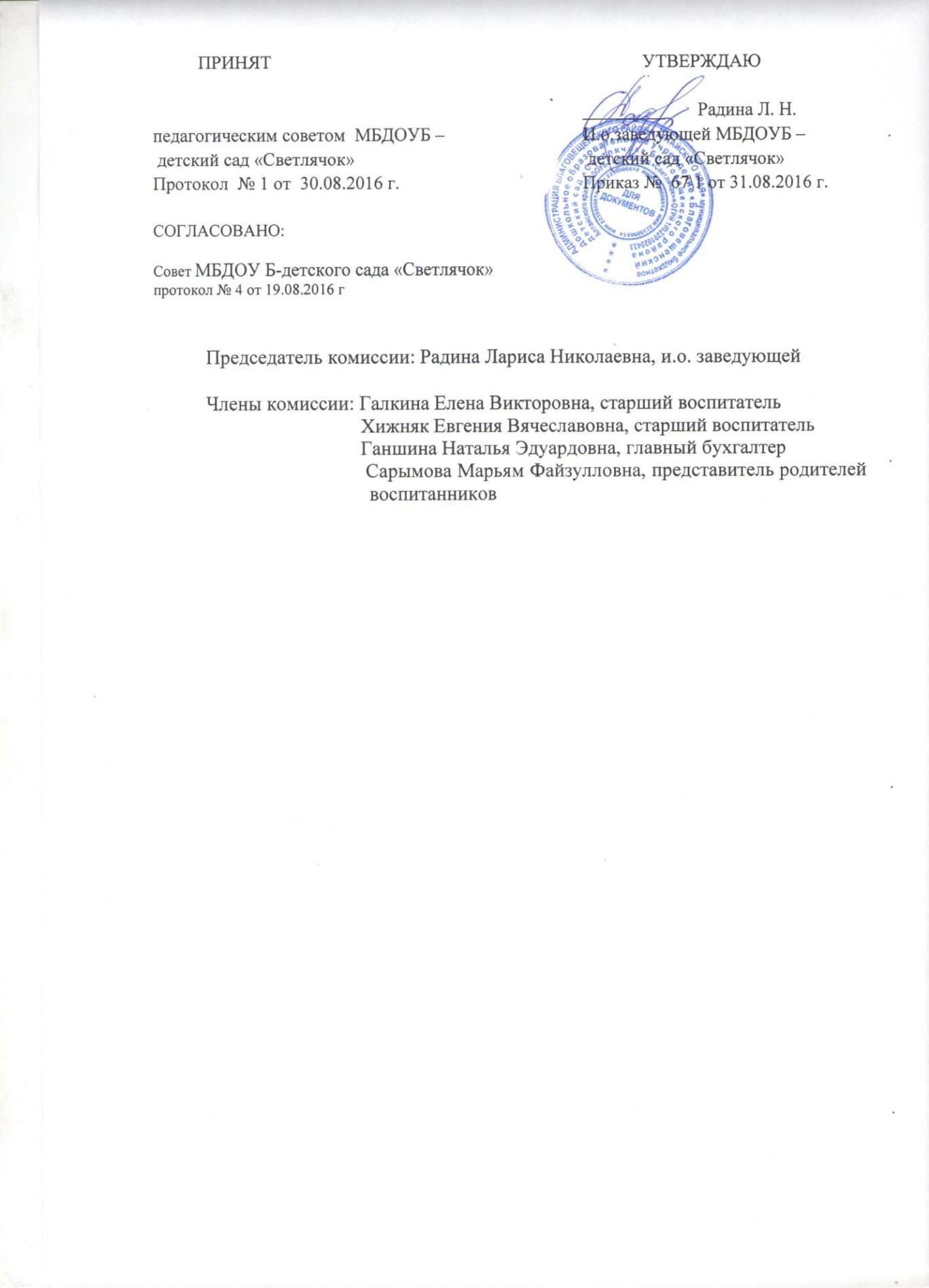 Содержание1. Аналитическая справка о функционировании учреждения:1.1. Общие сведения об образовательном учреждении; 1.2. Система управления (руководство и управление);1.3. Качество подготовки воспитанников; 1.4. Организация учебного процесса;1.5. Кадровое обеспечение образовательного процесса; 1.6. Программное обеспечение; 1.7. Материально-техническое обеспечение;1.8. Функционирование внутренней системы оценки качества образования. 2. Результаты анализа показателей деятельности учреждения.1. Аналитическая справка о функционировании учреждения:1.1. Общие сведения об образовательном учреждении:Наименование ОУ (в соответствии  с Уставом): Муниципальное бюджетное дошкольное образовательное учреждение «Благовещенский детский сад «Светлячок» Благовещенского района Алтайского края, Сокращённое наименование МБДОУ: МБДОУБ -  детский сад «Светлячок»1.2.  Юридический, фактический адреса: 658670 Алтайский край, Благовещенский район, р.п. Благовещенка, пер. Чапаевский, 90 1.3. Телефон, факс, e-mail, сайт ОУ: _8 (385-64) 22-7-95, swetlyachokdou@yandex.ru ,www.kddn.ru1.4. Год основания __1967_1.5. Лицензия: № 876, дата выдачи: от 30.11.2011 г., срок действия: _бессрочно, направление образовательной деятельности: общеобразовательная1.6. Статус ОУ: дошкольное образовательное учреждение1.7. Учредитель (ли): муниципальное образование Благовещенский район. Функции и полномочия учредителя осуществляет Администрация Благовещенского района Алтайского края1.8. Устав МБДОУБ-детского сада «Светлячок» утвержден постановлением Администрации Благовещенского района  17.12. 2015 г. 1.9. Наличие филиалов, структурных подразделений: МБДОУ не имеет филиалов  и структурных подразделений. МБДОУ осуществляет образовательную деятельность по следующим фактическим адресам:-  658670, Российская Федерация, Алтайский край, Благовещенский район, р.п. Благовещенка, пер. Чапаевский, 90;- 658670, Российская Федерация, Алтайский край, Благовещенский район, р.п. Благовещенка, ул. Ленина, 101;- 658670, Российская Федерация, Алтайский край, Благовещенский район, р.п. Благовещенка, ул. Победы, 42.1.10. Сведения о дополнительных платных образовательных услугах: нет1.2. Система управления (руководство и управление)Управление МБДОУБ -  детский сад «Светлячок»  строится на принципах единоначалия и самоуправления. Административный персонал представлен в лице и.о. заведующей  и главного бухгалтера. Структура управления МБДОУБ-детского сада «Светлячок»Высшим органом самоуправления МБДОУ является Общее собрание работников.         Общее собрание работников:обсуждает и принимает Устав, изменения и дополнения к Уставу, Коллективный договор, Правила внутреннего трудового распорядка и другие локальные акты, относящиеся к трудовой деятельности, охране труда, оплате труда, производственного контроля и т.д.;рассматривает перспективные планы  развития МБДОУ;взаимодействует с другими органами  самоуправления МБДОУ по вопросам организации основной деятельности;обсуждает поведение и отдельные поступки членов коллектива образовательного учреждения и принимает решения о вынесении общественного порицания в случае виновности.Государственно-общественный характер в управлении учреждением обеспечивается Советом МБДОУ. Свою деятельность организует в соответствии с Положением о Совете муниципального бюджетного дошкольного образовательного учреждения «Благовещенский детский сад «Светлячок» Благовещенского района Алтайского края. Совет осуществляет свои функции от имени всего трудового коллектива, коллектива обучающихся и их родителей. К компетенции Совета МБДОУ относятся:- представление МБДОУ по вопросам своей компетенции в государственных, муниципальных, общественных и иных организациях;- согласование программы развития МБДОУ и отчёты об её исполнении;- участие  в работе комиссий (групп) по оценке качества и результативности работников МБДОУ;- участие в оценке качества образования в условиях реализации МБДОУ федеральных государственных образовательных стандартов дошкольного образования;- согласование ежегодного отчёта  о результатах самообследования;- осуществление контроля за соблюдением здоровых и безопасных условий образовательного процесса;- содействие привлечению внебюджетных средств для обеспечения деятельности и развития МБДОУ, определяет цели и направления их расходования;  -согласование расходование средств, полученных МБДОУ от уставной приносящей доходы деятельности и иных внебюджетных источников;- внесение предложения администрации МБДОУ в части: материально-технического и информационно-методического обеспечения образовательного процесса (в пределах финансовых средств МБДОУ); создания в МБДОУ необходимых условий для организации питания, медицинского обслуживания воспитанников;- принятие решений об участии МБДОУ в конкурсах образовательных учреждений (в том числе конкурсах на получение грантов от российских и зарубежных организаций в области образования и культуры);- принятие решений о вступлении МБДОУ в ассоциации и союзы, действующие в целях развития образования;- обсуждение  проблем организации дополнительных образовательных услуг, в том числе, платных;- рассмотрение обращений родителей (законных представителей) воспитанников о применении к работникам МБДОУ, нарушающим и (или) ущемляющим права воспитанников, родителей (законных представителей), дисциплинарных взысканий.           Управление педагогической деятельностью осуществляет совет педагогов МБДОУ - педагогический совет. Свою деятельность организует в соответствии с Положением о Педагогическом совете, которое принимает Педагогический совет. Членами Педагогического совета педагогов являются все педагогические работники, медицинские работники, председатель родительского комитета с правом совещательного голоса.      Компетенции педагогического совета1. Педагогический совет принимает:- локальные нормативные  акты, содержащие нормы, регулирующие образовательные отношения;- локальные нормативные акты по основным вопросам организации  и осуществления образовательной деятельности;- образовательные программы;- рабочие программы педагогических работников;- решение о расстановке кадров на новый учебный год.-решение о представлении педагогических работников МБДОУ к награждению государственными наградами и отраслевыми знаками отличия в сфере образования и науки;2 Педагогический совет организует:- изучение и обсуждение законов нормативно – правовых  документов Российской Федерации, субъекта Российской Федерации;- обсуждение по внесению дополнений, изменений в локальные нормативные акты ДОУ по основным вопросам организации и осуществления образовательной деятельности;- обсуждение образовательной программы;- обсуждение по внесению дополнений, изменений в образовательную программу Организации;- обсуждение (выбор) образовательных технологий для использования при реализации образовательной программы;- обсуждение правил внутреннего распорядка воспитанников;- обсуждение требований к одежде воспитанников;- обсуждение (определение) списка учебных пособий, образовательных технологий и методик для использования при реализации образовательной программы;- обсуждение публичного доклада;- обсуждение по внесению дополнений, изменений в рабочие программы педагогических работников Организации;- выявление, обобщение, распространение и внедрение инновационного педагогического опыта;-разработку и согласование локальных нормативных актов о распределении стимулирующей части выплат в рамках Положения об оплате труда в МБДОУ;- обсуждение по внесению дополнений, изменений в локальные нормативные акты Организации, содержащие нормы, регулирующие образовательные отношения;3. Педагогический совет рассматривает информацию:- о результатах освоения  воспитанниками  образовательной программы в виде целевых ориентиров, представляющих собой  социально – нормативные  возрастные  характеристики,  возможных достижений ребенка  на этапе завершения  уровня  дошкольного образования;- о результатах инновационной  и экспериментальной деятельности  (в случае признания ДОУ региональной  инновационной  или экспериментальной площадкой);- о результатах  инновационной работы (по всем видам инноваций);- по использованию и совершенствованию  методов обучения и воспитания, образовательных технологий;- информацию  педагогических работников по вопросам развития  у воспитанников познавательной активности, самостоятельности, инициативы, творческих способностей, формировании гражданской позиции, способности к труду и жизни в условиях  современного мира, формировании у воспитанников культуры здорового  и безопасного образа жизни;- о создании необходимых условий для охраны  и укрепления  здоровья, организации питания воспитанников;- о результатах самообследования по состоянию на 1 августа текущего года;- об оказании помощи родителям (законным представителям) несовершеннолетних воспитанников в воспитании детей, охране и укреплении  их физического и психического здоровья, развитии индивидуальных способностей и необходимой коррекции  нарушений их развития;- об организации дополнительных образовательных услуг воспитанникам ДОУ;- об организации платных дополнительных услуг воспитанникам ДОУ;- о содействии деятельности общественных объединений родителей (законных представителей) несовершеннолетних воспитанников;- информацию представителей организаций и учреждений, взаимодействующих с Организацией, по вопросам развития и воспитания воспитанников;- о научно – методической работе, в том числе организации и проведении научных и методических конференций, семинаров;-об организации конкурсов педагогического мастерства;- о повышении квалификации  и переподготовки педагогических работников, развитии их творческих инициатив;- о повышении педагогическими работниками своего профессионального уровня;- о ведении официального сайта ДОУ в сети «интернет»;- о выполнении ранее принятых решений педагогического совета;- об ответственности педагогических работников за неисполнение или ненадлежащее исполнение возложенных  на их обязанностей в порядке и в случаях, которые установлены федеральными законными;- иные  вопросы в соответствии с законодательством Российской Федерации;- о проведении оценки индивидуального развития воспитанников в рамках  педагогической диагностики;- о результатах осуществления внутреннего текущего контроля, характеризующих оценку эффективности педагогических действий);  Непосредственное руководство МБДОУ   осуществляет       заведующий.                  Заведующий дошкольным образовательным учреждением:осуществляет руководство МБДОУ на основе единоначалия;несет всю полноту ответственности за деятельность МБДОУ;организует работу МБДОУ, руководствуясь действующим законодательством РФ, настоящим Уставом;действует от имени МБДОУ без доверенности, представляя его во всех учреждениях и организациях;распоряжается имуществом и средствами МБДОУ;открывает и закрывает лицевые счета в банке, совершает по ним операции;подписывает финансовые документы МБДОУ;обеспечивает соблюдение финансово-бухгалтерской дисциплины в МБДОУ;несет ответственность за соблюдение Бюджетного кодекса Российской Федерации;в пределах своей компетенции издает приказы, обязательные для исполнения      работниками МБДОУ ;заключает от имени образовательного учреждения договоры;осуществляет приём на работу, увольнение и перевод сотрудников с одной     должности на другую, подбор и расстановку кадров, поощряет работников, налагает взыскания в соответствии с трудовым законодательством Российской Федерацииутверждает штатное расписание в пределах  финансового обеспечения;устанавливает гарантированный заработок работникам в  соответствии с установленным должностным окладом. Надбавки, доплаты и другие выплаты стимулирующего характера выплачиваются в пределах имеющихся  средств.утверждает графики  работ и расписания занятий;осуществляет контроль совместно с заместителем за результатом и ходом работы всех подразделений образовательного учреждения;организует аттестацию педагогических работников и создаёт условия для их профессионального роста;участвует в заседаниях и совещаниях, проводимых Учредителями, при обсуждении вопросов, входящих в компетенцию МБДОУ;создает условия для реализации общеобразовательных программ в МБДОУ;в порядке, установленном Уставом, Положением о комплектовании осуществляет приём детей и комплектование образовательного учреждения; групп детьми в соответствии с их возрастом, состоянием здоровья, индивидуальными особенностями;организует дополнительные услуги, в том числе платные, по интересам детей, запросам родителей (законных представителей), в соответствии с Положением о дополнительных услугах МБДОУ;предоставляет Учредителю и общественности отчёты о деятельностиинформирует Учредителя о количестве высвобождаемых мест в МБДОУ.Деятельность всех структур, входящих в систему управления, регламентирована соответствующими нормативными документами.1.3. Организация учебного процесса         В своей деятельности МБДОУБ -  детский сад «Светлячок» руководствуется Конституцией РФ, Законом «Об образовании в Российской Федерации» (273-ФЗ), иными законодательными актами РФ, указами и распоряжениями Президента РФ, постановлениями и распоряжениями Правительства РФ, Порядком организации и осуществления образовательной деятельности по основным общеобразовательным программам - образовательным программам дошкольного образования, нормативными правовыми актами органов власти Алтайского края и органов местного самоуправления Благовещенского района, органов управления образованием всех уровней, Уставом и локальными актами МБДОУ.Режим работы учрежденияРежим работы МБДОУ:- пятидневная рабочая неделя, с 7.30 до 18.00 часов;- 10.30 - часовое пребывание детей;- в предпраздничные дни с 7.30 до 17.00 часов;- выходные – суббота, воскресенье, праздничные дни.Сведения о контингенте обучающихся (воспитанников) по состоянию на 01.08.2016В МБДОУ-  16 групп, которые посещают  398 детей .Из них в основном здании-, в филиале «Сказка», в филиале «Черемушки»Возрастной состав обучающихся1.5. Кадровое обеспечение образовательного процесса МБДОУ полностью укомплектована кадрами. Всего 83 работника. Заведующая-1, заместители заведующего-2, педагоги-32(из них воспитатели-26 + учитель-логопед, педагог –психолог, музыкальные руководители -2).Качественный состав педагогических кадров1.6. Программное обеспечение:образовательная программа МБДОУБ-детского сада «Светлячок», разработанная на основе  примерной общеобразовательной программы дошкольного образования « От рождения до школы» под редакцией Н.Е. Вераксы, Т.С. Комаровой, М.А. Васильевой, МОЗАИКА-СИНТЕЗ, Москва, 2014 год в соответствии с ФГОС ДОЭлектронные образовательные ресурсы(ЭОР)Практическая энциклопедия дошкольного работникаОзнакомление с предметным и социальным окружением в средней группе детского садаОзнакомление с предметным и социальным окружением в старшей группе детского садаФормирование предметно-развивающей средыОрганизация методической службыВ содружестве с семьейАппликация соломкойПерспективное планирование образовательного процесса по программе «От рождения до школы»Физкультурные занятия на свежем воздухе в детском садуНаглядно дидактические пособия разнообразной тематики серий: «Мир в картинках», «Рассказы по картинкам», «Окружающий мир», «Тематический словарь в картинках». 1.7. Материально-техническое обеспечение В рамках реализации комплексного проекта модернизации образования в учебном году значительно улучшилась материально-техническая база ДОУ.        В учреждении, создана предметно-развивающая среда, соответствующая всем современным санитарным - гигиеническим и методическим требованиям. В каждой возрастной группе создана своя предметно-развивающая среда, в соответствии тем программам и технологиям, по которым работают педагоги.           Каждая группа имеет групповое помещение, приёмную, туалетную комнаты. Групповые комнаты включают игровую, учебную, обеденную зоны. Группы оборудованы необходимой мебелью, мягким инвентарём. При оформлении групповых ячеек воспитатели исходят из требований безопасности используемого материала для здоровья детей, а также характера воспитательно-образовательной модели, которая лежит в основе планирования и оборудования группы. В ДОУ имеется медицинский блок,  состоящий из изолятора, процедурного кабинета, которые оборудованы в соответствии с требованиями СаНПин.Оборудованы физкультурный зал и  музыкальный зал.Физкультурный зал располагает всеми видами спортивного оборудования, необходимыми для ведения физкультурно-оздоровительной работы с детьми. Имеются мячи всех размеров, гимнастические палки, спортивный инвентарь для выполнения общеразвивающих упражнений, гимнастические стенки, скамейки, кольца для метания, различные массажёры, сухой бассейн. Спортивная база пополняется  в соответствии с требованиями ФГОС. В музыкальном зале имеется пианино, музыкальный центр, наборы музыкальных инструментов, электронные носители с записями музыки различных жанров, музыкальных сказок, музыкально-дидактических игр.         В помещении ДОУ  оборудован  логопедический кабинет,  кабинет педагога-психолога оборудованные  в соответствии с коррекционно-развивающими задачами. Имеется оснащенный методический кабинет с автоматизированными рабочими местами для педагогов МБДОУ, включающими компьюторы, МФУ. Анализ программно-методического обеспечения показывает, что к учебному году методический кабинет пополняется современной методической литературой, наглядными пособиями по различным образовательным областям  программы. В ДОУ имеются технические и информационно-коммуникативные ресурсы:Перечень оборудования        Предметно-пространственное окружение ДОУ эстетически продумано и оформлено.  Групповые участки ограждены, дополнены новым оборудованием. Устроена современная физкультурная площадка с мягким покрытием поля для спортивных и подвижных игр. Установлены рукоходы, баскетбольные стойки и футбольные ворота, рукоход, лабиринт, змейка, цели для метания. На территории детского сада имеется уголок сказки для проведения театрализованных игр и представлений.   В целом участоки групп соответствует возрастным требованиям, задачам развития, санитарным нормам и безопасности. Однако, в связи с капитальным ремонтом здания детского сада в 2014 году территория лишилась  зеленых насаждений: старые и пострадавшие от техники деревья выкорчеваны, а новые еще не посажены. Весной были посажены сосны и декоративные кустарники, цветы. Однако озеленение участка еще недостаточно. С весны 2016 года планируется масштабное озеленение территории детского сада: разбивка «дендрария», цветников, газонов, посадка деревьев и кустарников по периметру участка. Продолжается процесс обеспечения необходимым учебно-методическим оборудованием, мебелью и дидактическими пособиями.1.8. Функционирование внутренней системы оценки качества образования. В течение 2015-2016 учебного года в МБДОУ осуществлялся  анализ качества образования с целью выявления недостатков в работе педагогического коллектива и их причин. В рамках внутриучрежденческого контроля в соответсвии с планом были проведены мероприятия по следующим вопросам: Анализ проведения внутриучрежденческого контроля в 2015-16 уч.году      В прошедшем учебном году в\контроль проводился по плану. Из запланированных проверок не проводилась одна: «Использование педагогами материалов регионального компонента ОП» в связи с открытием  в марте 2-х корпусов детского сада: Черемушки и Сказки после капитального ремонта.      Документация по проверкам составлялась ответственными лицами своевременно. Результаты проверок заслушивались на педсоветах или планерках при заведующей детским садом.        Нововведением  в процедуру оформления итогов проверки стал фотоотчет, который впервые стал использоваться в декабрьской проверке по созданию условий для организации прогулок на участке зимой. Теперь эту форму будем использовать при необходимости в других проверках.Приложение N 1Утвержденыприказом Министерства образованияи науки Российской Федерацииот 10 декабря . N 1324ПОКАЗАТЕЛИДЕЯТЕЛЬНОСТИ ДОШКОЛЬНОЙ ОБРАЗОВАТЕЛЬНОЙ ОРГАНИЗАЦИИ,ПОДЛЕЖАЩЕЙ САМООБСЛЕДОВАНИЮИ.о. заведующей Радина Лариса НиколаевнаКоординирует усилия всех участников образовательного процесса. Осуществляет непосредственное руководство и управление деятельностью дошкольного образовательного учреждения Главный бухгалтерГаншина Наталья ЭдуардовнаОсуществляет организацию бухгалтерского учета хозяйственно-финансовой деятельности и контроль за экономным использованием материальных, трудовых и финансовых ресурсов, сохранностью собственности МБДОУБНаименование группыВозраст детейКол-во детейВторая младшая группа, средняя группас 3 до 5 л.204Старшая и подготовительная группыс 5 до 7 л.194ИТОГО по ДОУ:398Наименование показателяКоличество% Образование:-высшее профессиональное педагогическое-незаконченное высшее-среднее профессиональное1222035559Квалификация:Высшая квалификационная категорияПервая квалификационная категорияСоответствие занимаемой должностиВторая квалификационная категорияБез категории215102754429520Почетные звания, награды:Почетный работник общего образованияПочетная грамота Министерства образования  и науки РФПочетная грамота управления Алтайского краяБлагодарность Губернатора Алтайского краяМедаль «Ветеран труда»Почетная грамота управления по образованию Благ р341314218113831161Обязательная часть (не менее 60%)Часть программы, разработанная участниками образовательных отношений, входящая в 40%Примерная общеобразовательная программа дошкольного образования «От рождения до школы» Н.Е. Вераксы, Т.С. Комаровой, М.А. ВасильевойАвторское планирование  по музыкальному развитию Е.Н. Арсениной «Музыкальные занятия по программе «От рождения до школы», Волгоград, «Учитель», 2012-2014гг Программа «Математические ступеньки» Е.В. Колесниковой, Москва, ТЦ СФЕРА,2017 гЛайзане С. Я. «Физическая культура для малышей», М, Просвещение, 1978 Библиотечно-информационные ресурсы Количество экземпляровКнижный фонд 1720Методическая литература812Детская художественная литература908   а) в том числе  справочно-энциклопедической литературы 202   б) в том числе программно-художественной литературы 535 Фонд электронных носителей информации 34Наименование 	Количество Техническое оборудование Техническое оборудование Ноутбук        5 шт.Компьютер 8  шт.Проектор3  шт.Экран3 шт.МФУ(принтер-сканер, копир)6  шт.Принтер цветной3  шт.DVD-проигрыватель\видеомагнитофон1  шт. Магнитола 4 штФотоаппарат 3  шт.Телевизор8 шт.Музыкальный центр4 шт.Электронное фортепиано2 шт.Вид контроляОбъекты контроляСрокиПодведение итоговОтветственныеТематическийПроверка соответствия рабочих программ авторским программам во всех возрастных группахавгустпедсоветГалкина Е.В.Радина Л.Н.ОбобщающийАдаптация малышей к детскому саду1-30 сентябряпланеркаКолтыгина Ю.С.ФронтальныйПроверка документациипедагогов16-19 сентябряпланеркаГалкина Е.В. Радина Л.Н.ПерсональныйИзучение работы аттестующихся педагогов : Классен Е.И.Чернышевой О.А.Сарымовой М.Ф.Комаровой Н.В.ноябрьПредставление, экспертная оценкаАдминистрацияТематическийСодержание уголков для родителей ноябрьпедсоветГалкина Е.В. Радина Л.Н.ТематическийУсловия для организации прогулки на участках декабрьпланеркаСкворцова И.А.Галкина Е.В.Тематический«Использование педагогами материалов регионального компонента ОП»мартсправкаГалкинаЕ.В.Радина Л.Н.Хижняк Е.В.ТематическийВыполнение программымайпедсоветГалкинаЕ.В.Радина Л.Н.Хижняк Е.В.N п/пПоказателиЕдиница измеренияколичество%1.Образовательная деятельность1.1Общая численность воспитанников, осваивающих образовательную программу дошкольного образования, в том числе:человек3981.1.1В режиме полного дня (8 - 12 часов)человек3981.1.2В режиме кратковременного пребывания (3 - 5 часов)человек-1.1.3В семейной дошкольной группечеловек-1.1.4В форме семейного образования с психолого-педагогическим сопровождением на базе дошкольной образовательной организациичеловек-1.2Общая численность воспитанников в возрасте до 3 летчеловек-1.3Общая численность воспитанников в возрасте от 3 до 8 летчеловек3981.4Численность/удельный вес численности воспитанников в общей численности воспитанников, получающих услуги присмотра и ухода:человек/%-1.4.1В режиме полного дня (8 - 12 часов)человек/%-1.4.2В режиме продленного дня (12 - 14 часов)человек/%-1.4.3В режиме круглосуточного пребываниячеловек/%-1.5Численность/удельный вес численности воспитанников с ограниченными возможностями здоровья в общей численности воспитанников, получающих услуги:человек/%-1.5.1По коррекции недостатков в физическом и (или) психическом развитиичеловек/%-1.5.2По освоению образовательной программы дошкольного образованиячеловек/%3981.5.3По присмотру и уходучеловек/%-1.6Средний показатель пропущенных дней при посещении дошкольной образовательной организации по болезни на одного воспитанникадень281.7Общая численность педагогических работников, в том числе:человек341.7.1Численность/удельный вес численности педагогических работников, имеющих высшее образованиечеловек/%1235%1.7.2Численность/удельный вес численности педагогических работников, имеющих высшее образование педагогической направленности (профиля)человек/%1235%1.7.3Численность/удельный вес численности педагогических работников, имеющих среднее профессиональное образованиечеловек/%2059%1.7.4Численность/удельный вес численности педагогических работников, имеющих среднее профессиональное образование педагогической направленности (профиля)человек/%2059%1.8Численность/удельный вес численности педагогических работников, которым по результатам аттестации присвоена квалификационная категория, в общей численности педагогических работников, в том числе:человек/%19551.8.1Высшаячеловек/%25%1.8.2Перваячеловек/%1544%1.9Численность/удельный вес численности педагогических работников в общей численности педагогических работников, педагогический стаж работы которых составляет:человек/%1.9.1До 5 летчеловек/%514%1.9.2Свыше 30 летчеловек/%2882%1.10Численность/удельный вес численности педагогических работников в общей численности педагогических работников в возрасте до 30 летчеловек/%411%1.11Численность/удельный вес численности педагогических работников в общей численности педагогических работников в возрасте от 55 летчеловек/%411%1.12Численность/удельный вес численности педагогических и административно-хозяйственных работников, прошедших за последние 5 лет повышение квалификации/профессиональную переподготовку по профилю педагогической деятельности или иной осуществляемой в образовательной организации деятельности, в общей численности педагогических и административно-хозяйственных работниковчеловек/%34100%1.13Численность/удельный вес численности педагогических и административно-хозяйственных работников, прошедших повышение квалификации по применению в образовательном процессе федеральных государственных образовательных стандартов в общей численности педагогических и административно-хозяйственных работниковчеловек/%34100%1.14Соотношение "педагогический работник/воспитанник" в дошкольной образовательной организациичеловек/человек34\3981.15Наличие в образовательной организации следующих педагогических работников:1.15.1Музыкального руководителяда1.15.2Инструктора по физической культуренет1.15.3Учителя-логопедада1.15.4Логопеданет1.15.5Учителя-дефектологанет1.15.6Педагога-психологада2.Инфраструктура2.1Общая площадь помещений, в которых осуществляется образовательная деятельность, в расчете на одного воспитанникакв. м18532.2Площадь помещений для организации дополнительных видов деятельности воспитанниковкв. м3162.3Наличие физкультурного залада2.4Наличие музыкального залада2.5Наличие прогулочных площадок, обеспечивающих физическую активность и разнообразную игровую деятельность воспитанников на прогулкеда